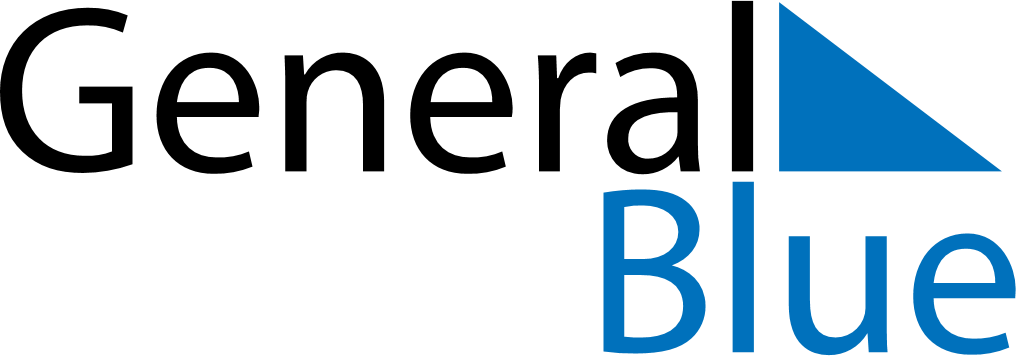 Daily Planner December 6, 2021 - December 12, 2021Daily Planner December 6, 2021 - December 12, 2021Daily Planner December 6, 2021 - December 12, 2021Daily Planner December 6, 2021 - December 12, 2021Daily Planner December 6, 2021 - December 12, 2021Daily Planner December 6, 2021 - December 12, 2021Daily Planner December 6, 2021 - December 12, 2021Daily Planner MondayDec 06TuesdayDec 07WednesdayDec 08ThursdayDec 09FridayDec 10 SaturdayDec 11 SundayDec 12MorningAfternoonEvening